Where do the animals live? Listen, number and draw a line to the correct picture.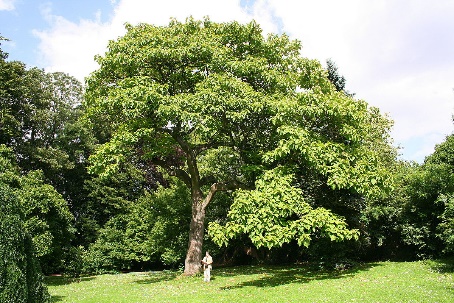 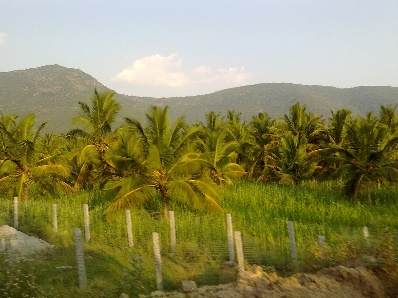 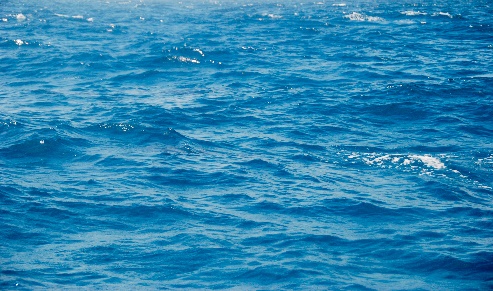 A.					         B.						C. 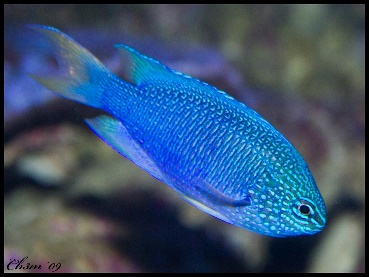 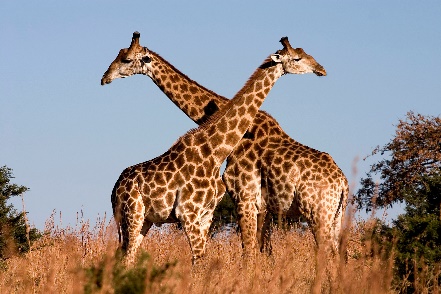 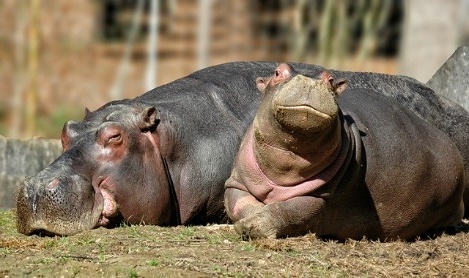 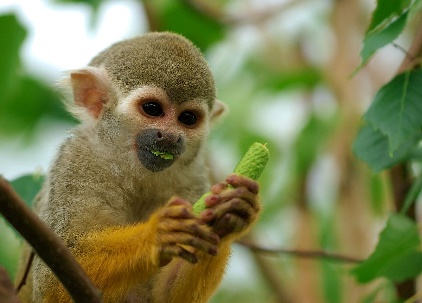 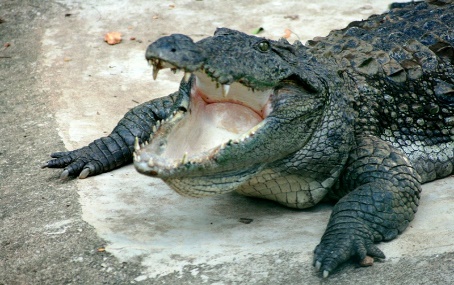 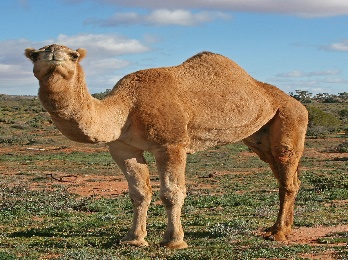 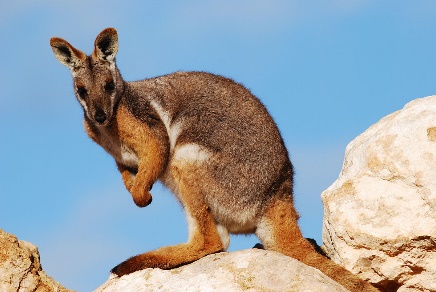 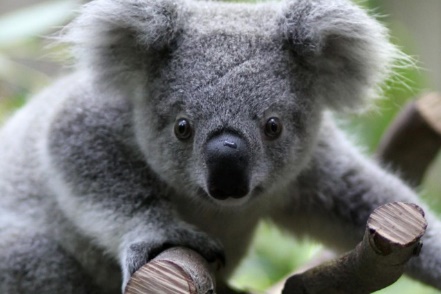 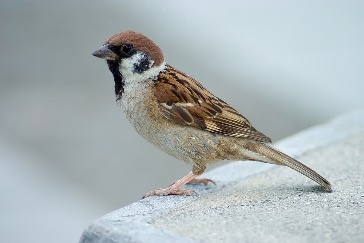 Monkeys live in trees.Fish live in the water.Camels live on land.Birds live in trees.Giraffes live on land.Kangaroos live on land.Hippos live both on land and in the water.Koalas live in trees.Crocodiles live both on land and in the water.Name: ____________________________    Surname: ____________________________    Nber: ____   Grade/Class: _____Name: ____________________________    Surname: ____________________________    Nber: ____   Grade/Class: _____Name: ____________________________    Surname: ____________________________    Nber: ____   Grade/Class: _____Assessment: _____________________________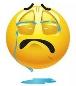 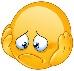 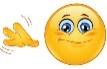 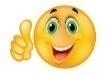 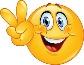 Date: ___________________________________________________    Date: ___________________________________________________    Assessment: _____________________________Teacher’s signature:___________________________Parent’s signature:___________________________